Publicado en Madrid el 28/02/2018 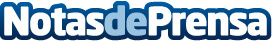 La innovación audiovisual del presente y el sonido más vanguardista del pasado, en IED MadridIN-SONORA celebra 10 ediciones de la muestra pionera en España sobre Arte Sonoro e Interactivo y lo hace un año más en colaboración con IED Madrid. Desde el miércoles 7 de marzo y hasta el 22 del mismo mes, se podrá visitar en IED Madrid una exposición formada por una videoinstalación y dos instalaciones sonoras interactivas que hablan de un futuro presente dominado por las pantallas, con los oídos puestos en una de las piezas más representativas del arte sonoro del siglo pasadoDatos de contacto:Jose Manuel Díaz636780914Nota de prensa publicada en: https://www.notasdeprensa.es/la-innovacion-audiovisual-del-presente-y-el Categorias: Imágen y sonido Artes Visuales Música Madrid Eventos http://www.notasdeprensa.es